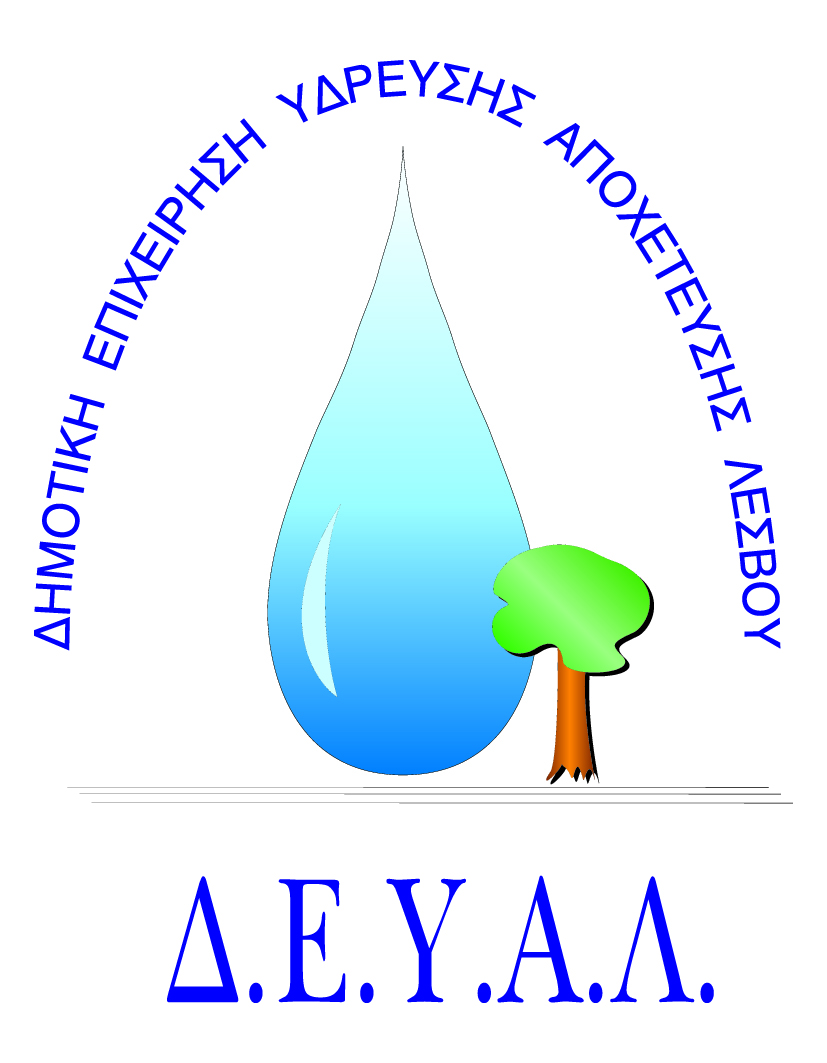 ΔΗΜΟΤΙΚΗ ΕΠΙΧΕΙΡΗΣΗ             ΥΔΡΕΥΣΗΣ ΑΠΟΧΕΤΕΥΣΗΣ                ΛΕΣΒΟΥTΜΗΜΑ ΠΡΟΜΗΘΕΙΩΝ                                                                   Μυτιλήνη 03/ 09/ 2018Αρμόδιος: Πολυχρόνης Γιάννης					Αρ. πρωτ.9851Τηλ. &Fax: 2251041966Email:promithion@deyamyt.gr			ΠΡΟΣΚΛΗΣΗ ΕΚΔΗΛΩΣΗΣ ΕΝΔΙΑΦΕΡΟΝΤΟΣ ΠΡΟΜΗΘΕΙΑΣΘΕΜΑ: Προμήθεια υλικών ύδρευσης και αποχέτευσης για τις ανάγκες της Δ.Ε Μυτιλήνης.Λήξη Προθεσμίας υποβολής προσφορών: Παρασκευή 7-9-2018 και ώρα 14:00Χρόνος Αποσφράγισης προσφορών	: Δευτέρα 10-9-2018 και ώρα 12:30Χρόνος Παράδοσης				: Δέκα (10) ημέρες μετά την ανάθεση της προμήθειας  Όροι Πληρωμής				: Εξήντα (60) ημέρες μετά την παραλαβήΤόπος Παράδοσης	 : Εγκαταστάσεις Καρά Τεπές Τρόπος υποβολής προσφοράς (έντυπο 1 και 2):  1) Fax(2251041966) ή 2) email (promithion@deyamyt.gr) ή 3) σε σφραγισμένο φάκελο στα γραφεία της ΔΕΥΑΛ (Ελ.Βενιζέλου 13 – 17, 1ος όροφος) 
                                                                                                       ΓΙΑ ΤΗ ΔΕΥΑΛΑ/ΑΤΕΧΝΙΚΗ ΠΕΡΙΓΡΑΦΗ/ΠΡΟΔΙΑΓΡΑΦEΣΠΟΣΟΤΗΤΑ1ΦΡΕΑΤΙΟ ΥΔΡΟΜ.ΤΣΙΜΕΝΤ.ΒΑΣΗ & ΚΑΛΥΜΑ202ΣΩΛΗΝ Φ32 PE 16ΑΤΜ4003ΣΩΛΗΝ Φ50 PE 16ΑΤΜ2004ΦΛΑΝΤΖΑ ΤΟΡΝΟΥ 3'' ΒΟΛΤΑ55ΦΛΑΝΤΖΑ ΤΟΡΝΟΥ 4'' ΒΟΛΤΑ56ΡΑΚΟΡ 3/4 Χ 3/4 ΑΡΣ.ΜΗΧ.ΣΥΣΦΙΞ.ΟΡΕΙΧ.107ΡΑΚΟΡ ΜΗΧ.ΣΥΣΦ 1/2'' ΑΡΣ.ΟΡΕΙΧ.508ΡΑΚΟΡ Φ20 Χ 1/2'' ΘΗΛ.ΟΡΕΙΧ.209ΣΥΝΔΕΣΜΟΣ Φ110 ΟΡΕΙΧ510ΒΑΛΒΙΔΑ ΑΝΤ/ΦΗΣ 3'' ΚΙΜ311ΒΑΝΑ 2 1/2'' ΚΙΜ1012ΒΑΝΑ ΑΡΣ/ΘΗΛ 1''1013ΒΑΝΑ ΑΡΣ/ΘΗΛ 1/2'' ΜΕ ΡΑΚΟΡ1014ΥΔΡ/ΤΡΟ ΦΛΑΝΤΖΩΤΟ Φ50115ΥΔΡ/ΤΡΟ ΦΛΑΝΤΖΩΤΟ Φ80116ΥΔΡ/ΤΡΟ ΦΛΑΝΤΖΩΤΟ Φ100117ΡΑΚΟΡ 1'' ΘΗΛ.ΟΡΕΙΧ.1018ΣΕΛΛΑ ΤΑΧ.ΕΠΙΣΚ.115-135Χ250mm1019ΗΛΕΚΤΡΟΜΟΥΦΑ Φ110 16ΑΤΜ520ΜΟΝ/ΝΤΖΩΤΟ ΜΕ ΑΓΚΥΡ. ΓΙΑ PE Φ90221ΓΩΝΙΑ/ΚΑΜΠΥΛΗ Φ250/45 PVC ΑΠΟΧ.1022ΓΩΝΙΑ/ΚΑΜΠΥΛΗ Φ250/90 PVC ΑΠΟΧ.1523ΚΛΑΠΕ Φ80 ΛΥΜΑΤΩΝ ΦΛΑΝ.124ΚΛΑΠΕ Φ100 ΛΥΜΑΤΩΝ PN16 ΦΛΑΝ.2(βλέπε συννημένο αρχείο τεχνικών προδιαγραφών)(βλέπε συννημένο αρχείο τεχνικών προδιαγραφών)(βλέπε συννημένο αρχείο τεχνικών προδιαγραφών)